KLAIPĖDOS RAJONO savivaldybės taryba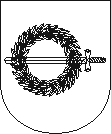 SPRENDIMAS Dėl PRITARIMO BENDRADARBIAVIMO suTARTIES PASIRAŠYMUI tarp VŠĮ KLAIPĖDOS PROFESINIO MOKYMO IR REABILITACIJOS CENTRO IR Klaipėdos rajono savivaldybės dėl Klaipėdos rajono DOVILŲ SENIŪNIJOS  kelio mickai–Ketvergiai Nr. KL1261 ir kelio Mickai–traubiai nr. kl1262 TIESIMO (STATYBOS) techninio–darbo projekto parengimo2016 m. birželio  d. Nr. T11-
GargždaiKlaipėdos rajono savivaldybės taryba, vadovaudamasi Lietuvos Respublikos vietos savivaldos įstatymo  6 straipsnio 32 punktu, 16 straipsnio 4 dalimi, Klaipėdos rajono savivaldybės tarybos vardu sudaromų sutarčių pasirašymo tvarkos aprašo, patvirtinto Klaipėdos rajono savivaldybės tarybos 2008-02-28 sprendimo Nr. T11-70 „Dėl Klaipėdos rajono savivaldybės tarybos vardu sudaromų sutarčių pasirašymo tvarkos aprašo patvirtinimo“ 1 punktu,  4.2.8. punktu, atsižvelgdama į VšĮ Klaipėdos profesinio mokymo ir reabilitacijos centro 2016-05-09 raštą Nr. S-247 (reg. data 2016-05-11, reg. Nr. A4-878)  n u s p r e n d ž i a:1. Pritarti bendradarbiavimo sutarties pasirašymui tarp VšĮ Klaipėdos profesinio mokymo ir reabilitacijos centro  ir Klaipėdos rajono savivaldybės dėl Klaipėdos rajono Dovilų seniūnijos kelio Mickai–Ketvergiai Nr. KL1261 ir kelio Mickai–Traubiai Nr. KL1262 tiesimo (statybos) techninio–darbo projekto parengimo (sutartis pridedama). 2. Įpareigoti Savivaldybės administracijos direktorių pasirašyti bendradarbiavimo sutartį, nurodytą 1 punkte. 3. Sprendimas gali būti skundžiamas Lietuvos Respublikos administracinių bylų teisenos įstatymo nustatyta tvarka.Savivaldybės meras          	                                                                           Vaclovas DačkauskasTEIKIA  S. KarbauskasPARENGĖ  R. PalaimienėSUDERINTA:R. BagačiovasA. RonkusG. KasperavičiusR. CirtautaitėV. Riaukienė									PRITARTA								                           Klaipėdos rajono savivaldybės tarybos				             2016-06-30 sprendimu Nr. T11-BENDRADARBIAVIMO SUTARTIS NR. 2016 m. _______________d. GargždaiVšĮ Klaipėdos profesinio mokymo ir reabilitacijos centras, įstaigos kodas 140199874, kurios registruota buveinė yra Alyvų g. 10A, Klaipėda, duomenys apie įstaigą kaupiami ir saugomi Lietuvos Respublikos juridinių asmenų registre, atstovaujama direktorės Dalios Martišauskienės (toliau – Partneris),Klaipėdos rajono savivaldybė, įstaigos kodas 111103732, kurios registruota buveinė yra Klaipėdos g. 2, LT-96130 Gargždai, duomenys apie įstaigą kaupiami ir saugomi Lietuvos Respublikos juridinių asmenų registre, atstovaujama administracijos direktoriaus Česlovo Banevičiaus (toliau – Savivaldybė), toliau kartu šioje sutartyje vadinami „Šalimis“, o kiekvienas atskirai – „Šalimi“, sudarė šią  bendradarbiavimo sutartį, toliau vadinamą „Sutartimi“, ir susitarė dėl toliau išvardytų sąlygų.Sutarties tikslas – Statinio techninio-darbo projekto parengimas, parengto projekto derinimas, ekspertizių užsakymas, saugaus eismo audito išvadų gavimas ir projektų koregavimas pagal gautas pastabas, statybą leidžiančio dokumento gavimas projekto vykdymo priežiūros atlikimas Savivaldybės vardu pagal Savivaldybės įgaliojimą. Šių darbų vykdymas pagal Lietuvos Respublikos norminių teisės aktų reikalavimus, Sutartyje nustatytomis sąlygomis ir tvarka, kad būtų parengti tinkamam Statinio statybos užtikrinimui reikalingi visi dokumentai ir Savivaldybė galėtų efektyviai ir veiksmingai įgyvendinti Statinio statybos darbus nuo projektavimo iki statinio pripažinimo tinkamu naudoti. SUTARTIES DALYKASSutarties Šalių bendradarbiavimas atliekant Klaipėdos rajono Dovilų seniūnijos kelio Mickai–Ketvergiai Nr. KL1261 ir kelio Mickai–Traubiai Nr. KL1262 projektavimą ir projekto vykdymo priežiūrą (toliau sutartyje Susisiekimo komunikacijos projektas).II. SĄVOKOSSusisiekimo komunikacijos projektas – Klaipėdos rajono savivaldybės, Klaipėdos rajono savivaldybės dėl Klaipėdos rajono Dovilų seniūnijos kelio Mickai–Ketvergiai Nr. KL1261 ir kelio Mickai–Traubiai Nr. KL1262 projektavimo ir projekto vykdymo priežiūros paslaugos. 2.1. Sutartyje vartojamos sąvokos: Susisiekimo komunikacijos, Statinio projektas, Statinio projektavimas, Statinio projekto vykdymo priežiūra, Statybos darbai ir kt. atitinka jų apibrėžimus, pateiktus Lietuvos Respublikos statybos įstatyme ir statybos techniniuose reglamentuose.ŠALIŲ ĮSIPAREIGOJIMAI Partneris įsipareigoja:   Neatlygintinai, tai yra savo jėgomis, medžiagomis, rizika ir atsakomybe organizuoti būtinus Susisiekimo komunikacijos projektavimo darbus pagal Savivaldybės suderintą projektavimo darbų užduotį, kuri bus pateikta per 30 dienų po sutarties pasirašymo, vystant rajono bendro naudojimo susisiekimo sistemą, ir nereikalauti kompensacijos už patirtas Susisiekimo komunikacijos techninio-darbo projekto rengimo išlaidas. Be techninio-darbo projekto parengimo tai apima ir šio techninio-darbo projekto parengimui reikalingų papildomų darbų organizavimą: topografiniai ir geologiniai tyrinėjimai, eismo saugumo auditas, bendroji projekto ekspertizė, techninio projekto sukėlimas į „Infostatybą“ statybą leidžiančiam dokumentui gauti, projekto derinimas su visomis tai turinčiomis daryti institucijomis. Pagal savo įsipareigojimus atstovauti Sutarties Šalims santykiuose su trečiaisiais asmenimis (būti ieškovu, atsakovu ar trečiąja šalimi procesuose, susijusiose su sutarties vykdymu);Neatlygintinai perduoti Susisiekimo komunikacijos projektą Savivaldybei šios Sutarties 10, 17 punktuose nustatytais terminais bei tvarka.Būsimose sutartyse su Susisiekimo komunikacijos projektuotojais ir tyrinėtojais, numatyti teisės aktuose nustatytą projektuotojo ir tyrinėtojų, atsakomybę Savivaldybei už nustatytus defektus. Šia teise Savivaldybė turi teisę naudotis nuo Susisiekimo komunikacijos projekto priėmimo momento. Šia sutartimi Partneris perleidžia Savivaldybei reikalavimo teisę į Susisiekimo komunikacijos techninio-darbo projekto dalių darbų kokybės garantiją. Projekto parengimo ir projekto vykdymo užduotį, techninę specifikaciją suderinti su Savivaldybe.Susisiekimo komunikacijos projektavimo metu neapriboti infrastruktūros naudojimo galimybių tretiesiems asmenims. Projektavimo eigoje spręsti konceptualius sprendinius, neatlygintinai organizuoti eismo saugumo auditą.Projekto skaičiuojamąją kainą apskaičiuoti pagal oficialios sąmatų programos „Sistela“ tuo laikotarpiu galiojančius įkainius.Projektą ekspertuoti pateikti nepriklausomiems kvalifikuotų projektų ekspertams.Teikti pagalbą Savivaldybei organizuojant viešųjų pirkimų konkursą rangovui parinkti. Atsakyti į konkurso dalyvių paklausimus dėl projektinių sprendinių įgyvendinimo. Neatlygintinai vykdyti projekto vykdymo priežiūrą statybos vietoje statybos darbų vykdymo metu (iki 24 mėn. nuo statybos pradžios bet ne ilgiau kaip iki 2020 m. gruodžio 29 d. vadovaujantis Klaipėdos rajono tarybos 2013-08-29 sprendimu Nr. T11-459). Dalyvauti pasitarimuose statybos vykdymo metu, kontroliuoti, kaip rangovas laikosi projektavimo sprendinių, teikti Savivaldybei išvadas dėl rangovų, projektuotojų priimamų sprendinių.Neatlygintinai perleisti visas autoriaus asmenines turtines teises, numatytas Lietuvos Respublikos autorių teisių ir gretutinių teisių įstatyme, į visą projektinę dokumentaciją ir (arba) jos pavienes dalis, suteikiant teisę Savivaldybei disponuoti savo nuožiūra ir (arba) kitaip realizuoti turtines teises, įgytas sutarties pagrindu.  Bendradarbiauti su Veiklą prižiūrinčiais ir kontroliuojančiais asmenimis ir institucijomis, laiku teikti jiems visą prašomą informaciją, sudaryti sąlygas jiems apžiūrėti veiklos įgyvendinimo ir/ar administravimo vietą ir savo veiklą, susijusią su šios Sutarties vykdymu, susipažinti su dokumentais, susijusiais šios sutarties vykdymu, šalinti Veiklos vykdymo trūkumus.Dalyvauti statinio pripažinimo tinkamu naudoti komisijos darbe.4. Savivaldybė įsipareigoja:Leisti Savivaldybės vardu neatlygintinai atlikti 3.1. p. numatytus darbus. Bendradarbiauti su Partneriu, siekiant užtikrinti sėkmingą numatomos Veiklos įgyvendinimą (Susisiekimo komunikacijos projektavimo, projekto vykdymo priežiūros ir statybos darbus); Partneriui perdavus parengtą, ekspertuotą ir suderintą techninį projektą su statybą leidžiančiu dokumentu, nustatyta tvarka skirti finansavimą ir paskelbti viešąjį konkursą ir vykdyti suprojektuotos Susisiekimo komunikacijos statybos darbus vadovaujantis Klaipėdos rajono savivaldybės tarybos 2013-08-29 sprendimu Nr. T11-459.Susisiekimo komunikacijos projektą derinti ir išduoti statybą leidžianti dokumentą teisės aktų nustatyta tvarka ir terminais. Priimti tinkamai parengtą techninio projekto dokumentaciją, ieškoti galimybių gauti lėšų statybos darbams vykdyti, organizuoti suprojektuotos susisiekimo komunikacijos statybos darbus, atlikti statytojo (užsakovo) pareigas.Nereikalauti atlikti jokių papildomų paslaugų (darbų), veiksmų, nesusijusių su projektavimo paslaugų vykdymu.Saugoti su numatomos veiklos įgyvendinimu susijusius dokumentus teisės aktuose numatyta tvarka.IV. ŠALIŲ TEISĖS5. Partneris turi teisę reikalauti, kad Savivaldybė tinkamai vykdytų savo įsipareigojimus pagal šią sutartį.6. Savivaldybė turi teisę reikalauti, kad Partneris tinkamai vykdytų savo įsipareigojimus pagal šią sutartį.7. Savivaldybė turi teisę kontroliuoti bei reikalauti, kad Partneris, įgyvendindamas savo teises, jas įgyvendintų sąžiningai bei jomis nepiktnaudžiautų.  V.  KONFIDENCIALUMAS IR INFORMACIJOS VIEŠINIMASŠalys įsipareigoja imtis priemonių, kurios užtikrintų informacijos, gautos arba sukurtos darbų vykdymo ar paslaugų teikimo pagal šią Sutartį metu ar vykdant šią Sutartį, konfidencialumą. Šalys, įskaitant visus savo darbuotojus ar kitus asmenis, su kuriais bendradarbiauja vykdydamos veiklą, atsako už konfidencialios informacijos atskleidimą trečiosioms šalims ar jos naudojimą be kitos šalies sutikimo, ir atlygina visus su tuo susijusius nuostolius pagal LR įstatymus. VI. VEIKLOS REZULTATAIŠalys susitaria, kad Sutartinės paslaugos yra atliktos, kai yra gautas Statybą leidžiantis dokumentas ir abi šalys pasirašo atlikto sutartinio darbo perdavimo ir priėmimo aktą.Partneris, užbaigęs Susisiekimo komunikacijos projektavimo darbus, privalo neatlygintinai kartu su lydraščiu atlikto sutartinio darbo perdavimo–priėmimo aktu perduoti Savivaldybei visą techninę dokumentaciją, susijusią su susisiekimo komunikacija (Infrastruktūra):paslaugų sutartį (jei bus tokia sudaryta);projektuotojo civilinės atsakomybės privalomąjį draudimą;dokumentus, patvirtinančius Projektuotojo teisę užsiimti statinio projektavimu; vykdytų pasitarimų protokolus;viešinimo straipsnius;projekto bendrąją ekspertizę;eismo saugumo auditą (išvadas ir rekomendacijas);techninį projektą; (popierinį variantą 3 egz. ir  skaitmeninėje laikmenoje 1 CD);statybą leidžiantį dokumentą.VII. ŠALIŲ ATSAKOMYBĖ Šalys visiškai ar iš dalies atleidžiamos nuo šios Sutarties ar jos dalies įsipareigojimų vykdymo, jei tai įvyko dėl nenugalimos jėgos, atsiradusios po šios Sutarties pasirašymo. Nenugalimos jėgos faktą turi įrodyti šalis, nevykdanti ar nebegalinti vykdyti Sutartyje nustatytų įsipareigojimų. Nenugalimos jėgos aplinkybės turi būti patvirtintos Lietuvos Respublikos civilinio kodekso, Lietuvos Respublikos  Vyriausybės 1996-07-15 nutarimo Nr.840 ir Lietuvos Respublikos Vyriausybės 1997-03-13 nutarimo Nr. 222 ir juos pakeičiančių teisės aktų nustatyta tvarka. Apie tokių aplinkybių atsiradimą viena šalis kitai įsipareigoja pranešti ne vėliau kaip per 15 (penkiolika) dienų nuo aplinkybių atsiradimo. Nepranešimas neatleidžia nuo Sutartyje numatytų įsipareigojimų vykdymo.VIII. GINČŲ SPRENDIMASŠalių atsakomybė yra nustatoma pagal galiojančius Lietuvos Respublikos teisės aktus ir šią Sutartį. Šalys įsipareigoja tinkamai vykdyti savo įsipareigojimus, prisiimtus šia Sutartimi, ir susilaikyti nuo bet kokių veiksmų, kuriais galėtų padaryti žalos viena kitai ar apsunkintų kitos Šalies prisiimtų įsipareigojimų įvykdymą.Bet kokie nesutarimai ar ginčai, kylantys tarp Šalių dėl šios Sutarties, sprendžiami abipusiu susitarimu. Šalims nepavykus susitarti, bet kokie ginčai, nesutarimai ar reikalavimai, kylantys iš šios Sutarties ar susiję su ja, jos pažeidimu, nutraukimu ar galiojimu, neišspręsti Šalių susitarimu, sprendžiami kompetentingame Lietuvos Respublikos teisme.Šiai Sutarčiai ir visoms iš šios Sutarties atsirandančioms teisėms ir pareigoms taikomi Lietuvos Respublikos įstatymai bei kiti norminiai teisės aktai. Sutartis sudaryta ir turi būti aiškinama pagal Lietuvos Respublikos teisę.IX. SUTARTIES GALIOJIMAS, KEITIMAS IR NUTRAUKIMASSutartis įsigalioja nuo jos pasirašymo momento ir galioja iki pilno abiejų šalių įsipareigojimų įvykdymo.Sutartis gali būti keičiama, papildoma tik raštišku visų Šalių susitarimu.Sutarties šalys susirašinėja lietuvių kalba. Visi pranešimai, sutikimai ir kitas susižinojimas, kuriuos šalis gali pateikti pagal šią sutartį, bus laikomi galiojančiais ir įteiktais tinkamai, jeigu yra asmeniškai pateikti kitai šaliai arba išsiųsti paštu, faksu, elektroniniu paštu toliau nurodytais adresais ar fakso numeriais, kitais adresais ar fakso numeriais, kuriuos nurodė viena šalis, pateikdama pranešimą:Visi sutarties pakeitimai ir priedai yra neatskiriama šios Sutarties dalis, ir galioja tik tuomet, jei yra patvirtinti visų Šalių parašais. X. KITOS SĄLYGOSŠi Sutartis sudaryta lietuvių kalba, 2 (dviem) egzemplioriais, turinčiais vienodą teisinę galią – po vieną kiekvienai Šaliai. Visi pranešimai, dokumentai ir informacija Šalims perduodama šioje sutartyje nurodytais adresais.Šalys neturi teisės perleisti trečiajam asmeniui teisių ir įsipareigojimų pagal šią Sutartį be raštiško kitos Šalies sutikimo.Visus kitus klausimus, kurie neaptarti Sutartyje, reguliuoja Lietuvos Respublikos teisės aktai.Šiuo Šalys patvirtina, kad Sutartį perskaitė, suprato jos turinį ir pasekmes, priėmė ją kaip atitinkančią jų tikslus ir pasirašė aukščiau nurodyta data.PRIEDAI: 1. Sutarties priedas 2016 m. ______________ ____ d. „Projektavimo užduotis“ (pateikiama po sutarties pasirašymo).XI. ŠALIŲ REKVIZITAI IR PARAŠAIAIŠKINAMASIS RAŠTAS2016 m. birželio 14 d.GargždaiDĖL PRITARIMO SUSISIEKIMO KOMUNIKACIJŲ ĮRENGIMO VALSTYBINĖJE ŽEMĖJE  SUTARTIES PASIRAŠYMUIParengto projekto tikslai ir uždaviniai:Pasirašyti bendradarbiavimo sutartį tarp VšĮ Klaipėdos profesinio mokymo ir reabilitacijos centro ir Klaipėdos rajono savivaldybės dėl Klaipėdos rajono savivaldybės, Dovilų sen.,  kelio Mickai-Ketvergiai Nr. KL1261 ir Mickai-Traubiai Nr. KL1262 projektavimo.2. Projekto rengimo priežastys. Kuo vadovaujantis parengtas sprendimo projektas:Lietuvos Respublikos vietos savivaldos įstatymo  6 straipsnio 32 punktu, 16 straipsnio 4 dalimi, Klaipėdos rajono savivaldybės tarybos vardu sudaromų sutarčių pasirašymo tvarkos aprašo, patvirtinto Klaipėdos rajono savivaldybės tarybos 2008-02-28 sprendimo Nr. T11-70 „Dėl Klaipėdos rajono savivaldybės tarybos vardu sudaromų sutarčių pasirašymo tvarkos aprašo patvirtinimo“ 1 punktu,  4.2.8. punktu, atsižvelgdama į VšĮ Klaipėdos profesinio mokymo ir reabilitacijos centro 2016-05-09 raštu Nr. S-247 (reg. data 2016-05-11, reg. Nr. A4-878).3. Kokių pozityvių rezultatų laukiama: Suprojektuoti keliai Mickai-Ketvergiai Nr. KL1261 ir Mickai-Traubiai Nr. KL1262.4. Galimos teigiamos ir neigiamos pasekmės priėmus siūlymą Savivaldybės tarybos sprendimo projektą ir kokių priemonių būtina imtis, siekiant išvengti neigiamų pasekmių:VšĮ Klaipėdos profesinio mokymo ir reabilitacijos centras įsipareigoja parengti kelių Mickai-Ketvergiai Nr. KL1261 ir Mickai-Traubiai Nr. KL1262 rekonstravimo projektus.5. Kokie šios srities teisės aktai galioja ir kokius galiojančius teisės aktus būtina pakeisti ar panaikinti, priėmus teikiamą Savivaldybės tarybos sprendimo projektą:Nėra6. Projekto rengimo metu gauti specialistų vertinimai ir išvados. Ekonominiai paskaičiavimai:Nėra7. Sprendimo įgyvendinimui reikalingos lėšos:Nėra8. Kiti, autoriaus nuomone, reikalingi pagrindimai ir paaiškinimai:Nėra9. Tarybos sprendimą pateikti: Klaipėdos rajono savivaldybės administracijos statybos ir kelių priežiūros skyriui.Statybos ir kelių priežiūros skyriaus vedėjas 			Algirdas Ronkus						R. Palaimienė, tel. 47 20 21, el. p. reda.palaimiene@klaipedos-r.ltSavivaldybės kontaktinis asmuoPartnerio kontaktinis asmuoVardas, pavardėDalia MartišauskienėAdresasKlaipėdos g. 2, GargždaiAlyvų g. 10A, KlaipėdaTelefonas(8 46) 367 044Faksas(8 46) 47 20 05(8 46) 367 044El. paštasinfo@klaipedospmrc.ltKlaipėdos rajono savivaldybėĮ.k. 111103732	Adresas: Klaipėdos g. 2, LT-96130 GargždaiTel. (8 46) 47 20 25; (8 46) 47 20 21, faks. (8 46) 47 20 05El. p. savivaldybe@klaipedos-r.lt A.s. LT59 4010 0402 0003 0101AB bankas „DnB“.Administracijos direktorius Sigitas Karbauskas ___________________ (parašas)___________________ (parašas)